О внесении изменений в решение Совета депутатов Сылвенского сельского поселения от 07.12.2021 № 90 «О бюджете Сылвенского сельского поселения на 2022 год и на плановый период 2023-2024 годов»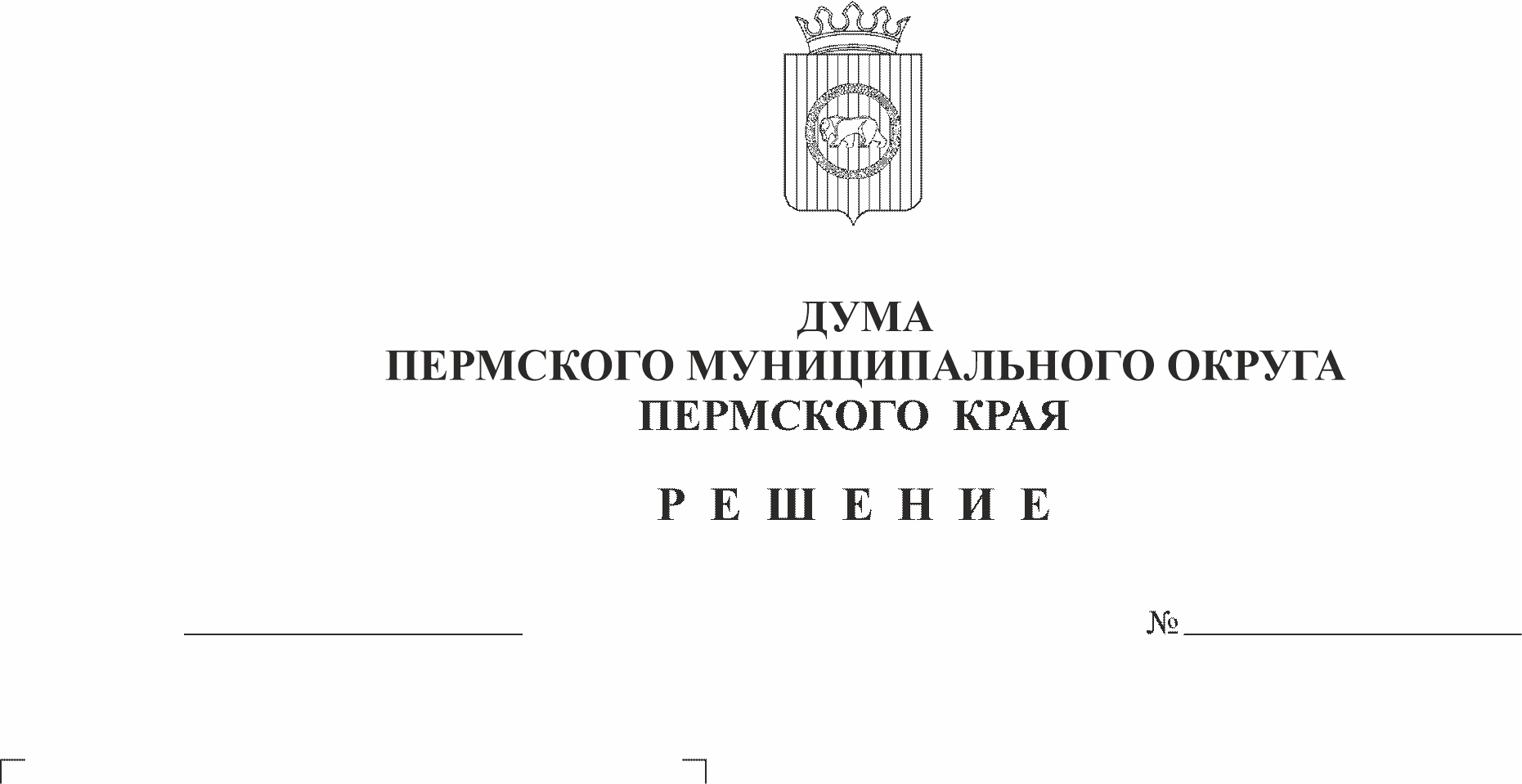 (первое чтение)Заслушав исполняющего полномочия главы сельского поселения - главу администрации Сылвенского сельского поселения Ю.Н. Моисеевских,Дума Пермского муниципального округа Пермского края РЕШАЕТ:1. Принять проект решения Думы Пермского муниципального округа «О внесении изменений в решение Совета депутатов Сылвенского сельского поселения от 07.12.2021 № 90 «О бюджете Сылвенского сельского поселения на 2022 год и на плановый период 2023-2024 годов» в первом чтении согласно приложению.2. Создать рабочую группу для подготовки проекта решения «О внесении изменений в решение Совета депутатов Сылвенского сельского поселения от 07.12.2021 № 90 «О бюджете Сылвенского сельского поселения на 2022 год и на плановый период 2023-2024 годов» к рассмотрению во втором чтении в составе:- Скороходов М.Ю. – председатель комитета Думы Пермского муниципального округа по экономическому развитию, бюджету и налогам;- Козлова Е.Л. – председатель комитета Думы Пермского муниципального округа по местному самоуправлению и социальной политике;- Баталов М.А. – председатель комитета Думы Пермского муниципального округа по развитию инфраструктуры и управлению ресурсами;- Пьянкова Т.А. – заместитель председателя комитета Думы Пермского муниципального округа по экономическому развитию, бюджету и налогам;- Бушкова Н.Н. – заместитель председателя комитета Думы Пермского муниципального округа по местному самоуправлению и социальной политике;- Холкин М.В. – заместитель председателя комитета Думы Пермского муниципального округа по развитию инфраструктуры и управлению ресурсами;- Конина А.Г. – член комитета Думы Пермского муниципального округа по местному самоуправлению и социальной политике;- Букина С.А. - член комитета Думы Пермского муниципального округа по развитию инфраструктуры и управлению ресурсами;- Гордиенко Д.В.  – председатель Думы Пермского муниципального округа, член комитета Думы Пермского муниципального округа по развитию инфраструктуры и управлению ресурсами;- Вшивкова И.В. – консультант аппарата Думы Пермского муниципального округа;- Цветов В.Ю. – глава Пермского муниципального округа;- Варушкин И.А. – первый заместитель главы администрации Пермского муниципального района;- Норицин А.А. – заместитель главы администрации Пермского муниципального района;- Гладких Т.Н. – заместитель главы администрации Пермского муниципального района;- Чернятьев А.В. - заместитель главы администрации Пермского муниципального района;- Мушавкина О.Л. - заместитель начальника правового управления, начальник отдела правовой экспертизы и аналитики правового управления администрации Пермского муниципального района.- Шкарина Ю.О. – председатель Контрольно-счётной палаты Пермского муниципального района;- Моисеевских Ю.Н. – исполняющий полномочия главы сельского поселения - глава администрации Сылвенского сельского поселения.3. Рассмотреть во втором чтении проект решения Думы Пермского муниципального округа «О внесении изменений в решение Совета депутатов Сылвенского сельского поселения от 07.12.2021 № 90 «О бюджете Сылвенского сельского поселения на 2022 год и на плановый период 2023-2024 годов» 22 декабря 2022 года.4. Установить срок внесения поправок и предложений к проекту решения Думы Пермского муниципального округа «О внесении изменений в решение Совета депутатов Сылвенского сельского поселения от 07.12.2021 № 90 «О бюджете Сылвенского сельского поселения на 2022 год и на плановый период 2023-2024 годов» на 2022 год и плановый период 2023 и 2024 годов» 22 декабря 2022 года.5. Рабочей группе представить проект решения Думы Пермского муниципального округа «О внесении изменений в решение Совета депутатов Сылвенского сельского поселения от 07.12.2021 № 90 «О бюджете Сылвенского сельского поселения на 2022 год и на плановый период 2023-2024 годов» для рассмотрения во втором чтении на заседании Думы 22 декабря 2022 года.6. Контроль за исполнением настоящего решения возложить на комитет Думы Пермского муниципального округа по экономическому развитию, бюджету и налогам.Председатель ДумыПермского муниципального округа	Д.В. ГордиенкоПриложение к решению Думы Пермского муниципального округа от 22.12.2022 № 79-пПроект решения Думы Пермского муниципального округа«О внесении изменений в решение Совета депутатов Сылвенского сельского поселения от 07.12.2021 № 90 «О бюджете Сылвенского сельского поселения на 2022 год и на плановый период 2023-2024 годов»На основании части 1 статьи 6 Закона Пермского края от 29.04.2022 № 75-ПК «Об образовании нового муниципального образования Пермский муниципальный округ Пермского края»Дума Пермского муниципального округ Пермского края РЕШАЕТ:Пункт 1 изложить в новой редакции:«п.1.Утвердить основные характеристики бюджета Сылвенского сельского поселения на 2022 год:1) прогнозируемый общий объем доходов в сумме 91 612,59 тыс. рублей;2) общий объем расходов в сумме 86 712,59 тыс. рублей;3) профицит бюджета поселения в сумме 4 900,00 тыс. рублей».2. Пункт 6 изложить в новой редакции:«п.6. Утвердить объем межбюджетных трансфертов, получаемых из бюджета Пермского края на 2022 год в сумме 1 890,35 тыс. рублей, на 2023год в сумме 1 205,60 тыс. рублей, на 2024 год в сумме 1 205,60 тыс. рублей».Пункт 7 изложить в новой редакции:«п.7. Утвердить объем межбюджетных трансфертов, получаемых из бюджета Пермского района на 2022 год в сумме 37 950,68 тыс. рублей, на 2023 год в сумме 15 507,30 тыс. рублей, на 2024год в сумме 12 021,20 тыс. рублей.4. Пункт 13 изложить в новой редакции:«п.13. Утвердить объем бюджетных ассигнований дорожного фонда муниципального образования «Сылвенское сельское поселение» на 2022 год в размере 9 588,08 тыс. рублей согласно приложению 4 к настоящему решению».5. Внести в решение Совета депутатов Сылвенского сельского поселения от 07.12.2021 № 90 «О бюджете Сылвенского сельского поселения на 2022 год и на плановый период 2023-2024 годов» следующие изменения:5.1. Приложение 2 «Доходы бюджета Сылвенского сельского поселения на 2022год» изложить в новой редакции согласно приложению 1.5.2. Приложение 6 «Распределение бюджетных ассигнований по разделам, подразделам, целевым статьям (муниципальным программам и непрограммным направлениям деятельности), группам видов расходов классификации расходов бюджета Сылвенского сельского поселения на 2022 год» изложить в новой редакции согласно приложению 2.5.3. Приложение 8 «Ведомственная структура расходов бюджета Сылвенского сельского поселения на 2022 год» изложить в новой редакции согласно приложению 3.5.4. Приложение 10 «Распределение средств дорожного фонда муниципального образования «Сылвенское сельское поселение» на 2022 год» изложить в новой редакции согласно приложению 4.6. Настоящее решение вступает в силу со дня его официального опубликования в бюллетене муниципального образования «Пермский муниципальный округ»Председатель ДумыПермского муниципального округа	Д.В. ГордиенкоГлава муниципального округа -глава администрации Пермскогомуниципального округа	В.Ю. ЦветовПриложение № 1Приложение № 1к решению Думы Пермского муниципальногоокруга Пермского краяк решению Думы Пермского муниципальногоокруга Пермского краяот 22.12.2022 № 79-пот 22.12.2022 № 79-пДоходы  бюджета Сылвенского сельского поселения на 2022годДоходы  бюджета Сылвенского сельского поселения на 2022годДоходы  бюджета Сылвенского сельского поселения на 2022годДоходы  бюджета Сылвенского сельского поселения на 2022годДоходы  бюджета Сылвенского сельского поселения на 2022годГлавный АдминистраторКод бюджетной классификации Российской ФедерацииНаименование кода поступлений в бюджет, группы, подгруппы, статьи, подстатьи, элемента, подвида доходов, классификации операций сектора государственного управленияСуммаГлавный АдминистраторКод бюджетной классификации Российской ФедерацииНаименование кода поступлений в бюджет, группы, подгруппы, статьи, подстатьи, элемента, подвида доходов, классификации операций сектора государственного управленияСуммаГлавный АдминистраторКод бюджетной классификации Российской ФедерацииНаименование кода поступлений в бюджет, группы, подгруппы, статьи, подстатьи, элемента, подвида доходов, классификации операций сектора государственного управленияСумма23450001 00 00 000 00 0000 000НАЛОГОВЫЕ И НЕНАЛОГОВЫЕ ДОХОДЫ52 784,560001 01 00 000 00 0000 000НАЛОГИ НА ПРИБЫЛЬ, ДОХОДЫ3 200,411821 01 02 000 01 0000 110Налог на доходы физических лиц3 200,411821 01 02 010 01 0000 110Налог на доходы физических лиц с доходов, источником которых является налоговый агент, за исключением доходов, в отношении которых исчисление и уплата налога осуществляются в соответствии со статьями 227, 2271 и 228 Налогового кодекса Российской Федерации3 091,001821 01 02 020 01 0000 110Налог на доходы физических лиц с доходов, полученных от осуществления деятельности физическими лицами, зарегистрированными в качестве индивидуальных предпринимателей, нотариусов, занимающихся частной практикой, адвокатов, учредивших адвокатские кабинеты, и других лиц, занимающихся частной практикой в соответствии со статьей 227 Налогового кодекса Российской Федерации-17,961821 01 02 030 01 0000 110Налог на доходы физических лиц с доходов, полученных физическими лицами в соответствии со статьей 228 Налогового кодекса Российской Федерации70,691821 01 02 080 01 0000 110Налог на доходы физических лиц в части суммы налога, превышающей 650 000 рублей, относящейся к части налоговой базы, превышающей 5 000 000 рублей (за исключением налога на доходы физических лиц с сумм прибыли контролируемой иностранной компании, в том числе фиксированной прибыли контролируемой иностранной компании)56,680001 03 00 000 00 0000 000НАЛОГИ НА ТОВАРЫ (РАБОТЫ, УСЛУГИ), РЕАЛИЗУЕМЫЕ НА ТЕРРИТОРИИ РОССИЙСКОЙ ФЕДЕРАЦИИ4 100,001001 03 02 000 01 0000 110Акцизы по подакцизным товарам (продукции), производимым на территории Российской Федерации4 100,001001 03 02 231 01 0000 110Доходы от уплаты акцизов на дизельное топливо, подлежащие распределению между бюджетами субъектов Российской Федерации и местными бюджетами с учетом установленных дифференцированных нормативов отчислений в местные бюджеты (по нормативам, установленным Федеральным законом о федеральном бюджете в целях формирования дорожных фондов субъектов Российской Федерации)2 188,001001 03 02 241 01 0000 110Доходы от уплаты акцизов на моторные масла для дизельных и (или) карбюраторных (инжекторных) двигателей, подлежащие распределению между бюджетами субъектов Российской Федерации и местными бюджетами с учетом установленных дифференцированных нормативов отчислений в местные бюджеты (по нормативам, установленным Федеральным законом о федеральном бюджете в целях формирования дорожных фондов субъектов Российской Федерации)12,001001 03 02 251 01 0000 110Доходы от уплаты акцизов на автомобильный бензин, подлежащие распределению между бюджетами субъектов Российской Федерации и местными бюджетами с учетом установленных дифференцированных нормативов отчислений в местные бюджеты (по нормативам, установленным Федеральным законом о федеральном бюджете в целях формирования дорожных фондов субъектов Российской Федерации)2 200,001001 03 02 261 01 0000 110Доходы от уплаты акцизов на прямогонный бензин, подлежащие распределению между бюджетами субъектов Российской Федерации и местными бюджетами с учетом установленных дифференцированных нормативов отчислений в местные бюджеты (по нормативам, установленным Федеральным законом о федеральном бюджете в целях формирования дорожных фондов субъектов Российской Федерации)-300,000001 05 00 000 00 0000 000НАЛОГИ НА СОВОКУПНЫЙ ДОХОД6,701821 05 03 000 01 0000 110Единый сельскохозяйственный налог6,701821 05 03 010 01 0000 110Единый сельскохозяйственный налог6,700001 06 00 000 00 0000 000НАЛОГИ НА ИМУЩЕСТВО24 227,001821 06 01 000 00 0000 110Налог на имущество физических лиц6 689,001821 06 01 030 10 0000 110Налог на имущество физических лиц, взимаемый по ставкам, применяемым к объектам налогообложения, расположенным в границах сельских поселений6 689,001821 06 06 000 00 0000 110Земельный налог17 538,001821 06 06 030 00 0000 110Земельный налог с организаций9 538,001821 06 06 033 10 0000 110Земельный налог с организаций, обладающих земельным участком, расположенным в границах сельских поселений9 538,001821 06 06 040 00 0000 110 Земельный налог с физических лиц8 000,001821 06 06 043 10 0000 110Земельный налог с физических лиц, обладающих земельным участком, расположенным в границах сельских поселений8 000,000001 08 00 000 00 0000 000ГОСУДАРСТВЕННАЯ ПОШЛИНА30,005241 08 04 000 01 0000 110Государственная пошлина за совершение нотариальных действий (за исключением действий, совершаемых консульскими учреждениями Российской Федерации)30,005241 08 04 020 01 0000 110Государственная пошлина за совершение нотариальных действий должностными лицами органов местного самоуправления, уполномоченными в соответствии с законодательными актами Российской Федерации на совершение нотариальных действий30,000001 11 00 000 00 0000 000ДОХОДЫ ОТ ИСПОЛЬЗОВАНИЯ ИМУЩЕСТВА, НАХОДЯЩЕГОСЯ В ГОСУДАРСТВЕННОЙ И МУНИЦИПАЛЬНОЙ СОБСТВЕННОСТИ2 279,005241 11 05 000 00 0000 120Доходы, получаемые в виде арендной либо иной платы за передачу в возмездное пользование государственного и муниципального имущества (за исключением имущества бюджетных и автономных учреждений, а также имущества государственных и муниципальных унитарных предприятий, в том числе казенных)1 370,005241 11 05 020 00 0000 120Доходы, получаемые в виде арендной платы за земли после разграничения государственной собственности на землю, а также средства от продажи права на заключение договоров аренды указанных земельных участков (за исключением земельных участков бюджетных и автономных учреждений)270,005241 11 05 025 10 0000 120Доходы, получаемые в виде арендной платы, а также средства от продажи права на заключение договоров аренды за земли, находящиеся в собственности сельских поселений (за исключением земельных участков муниципальных бюджетных и автономных учреждений)270,005241 11 05 030 00 0000 120Доходы от сдачи в аренду имущества, находящегося в оперативном управлении органов государственной власти, органов местного самоуправления, государственных внебюджетных фондов и созданных ими учреждений (за исключением имущества бюджетных и автономных учреждений)1 100,005241 11 05 035 10 0000 120Доходы от сдачи в аренду имущества, находящегося в оперативном управлении органов управления сельских поселений и созданных ими учреждений (за исключением имущества муниципальных бюджетных и автономных учреждений)1 100,005241 11 09 000 00 0000 120Прочие доходы от использования имущества и прав, находящихся в государственной и муниципальной собственности (за исключением имущества бюджетных и автономных учреждений, а также имущества государственных и муниципальных унитарных предприятий, в том числе казенных)909,005241 11 09 040 00 0000 120Прочие поступления от использования имущества, находящегося в государственной и муниципальной собственности (за исключением имущества бюджетных и автономных учреждений, а также имущества государственных и муниципальных унитарных предприятий, в том числе казенных)909,005241 11 09 045 10 0000 120Прочие поступления от использования имущества, находящегося в собственности сельских поселений (за исключением имущества муниципальных бюджетных и автономных учреждений, а также имущества муниципальных унитарных предприятий, в том числе казенных)909,000001 13 00 000 00 0000 000ДОХОДЫ ОТ ОКАЗАНИЯ ПЛАТНЫХ УСЛУГ И КОМПЕНСАЦИИ ЗАТРАТ ГОСУДАРСТВА17 819,255241 13 01 000 00 0000 130Доходы от оказания платных услуг (работ)17 269,255241 13 01 990 00 0000 130Прочие доходы от оказания платных услуг (работ)17 269,255241 13 01 995 10 0000 130 Прочие доходы от оказания платных услуг (работ) получателями средств бюджетов сельских поселений17 269,255241 13 02 000 00 0000 130Доходы от компенсации затрат государства550,005241 13 02 060 00 0000 130Доходы, поступающие в порядке возмещения расходов, понесенных в связи с эксплуатацией имущества550,005241 13 02 065 10 0000 130Доходы, поступающие в порядке возмещения расходов, понесенных в связи с эксплуатацией имущества сельских поселений550,000001 14 02 000 00 0000 000Доходы от реализации имущества, находящегося в государственной и муниципальной собственности (за исключением движимого имущества бюджетных и автономных учреждений, а также имущества государственных и муниципальных унитарных предприятий, в том числе казенных)1 065,605241 14 02 050 10 0000 410Доходы от реализации имущества, находящегося в собственности сельских поселений (за исключением движимого имущества муниципальных бюджетных и автономных учреждений, а также имущества муниципальных унитарных предприятий, в том числе казенных), в части реализации основных средств по указанному имуществу1 065,605241 14 02 053 10 0000 410Доходы от реализации иного имущества, находящегося в собственности сельских поселений (за исключением имущества муниципальных бюджетных и автономных учреждений, а также имущества муниципальных унитарных предприятий, в том числе казенных), в части реализации основных средств по указанному имуществу1 065,600001 16 00 000 00 0000 000ШТРАФЫ, САНКЦИИ, ВОЗМЕЩЕНИЕ УЩЕРБА56,605241 16 02000 00 0000 140Административные штрафы, установленные законами субъектов Российской Федерации об административных правонарушениях, за нарушение муниципальных правовых актов51,605241 16 02020 02 0000 140Административные штрафы, установленные законами субъектов Российской Федерации об административных правонарушениях, за нарушение муниципальных правовых актов51,605241 16 07 010 00 0000 140Штрафы, неустойки, пени, уплаченные в случае просрочки исполнения поставщиком (подрядчиком, исполнителем) обязательств, предусмотренных государственным (муниципальным) контрактом5,005241 16 07 010 10 0000 140Штрафы, неустойки, пени, уплаченные в случае просрочки исполнения поставщиком (подрядчиком, исполнителем) обязательств, предусмотренных муниципальным контрактом, заключенным муниципальным органом, казенным учреждением сельского поселения5,000002 00 00 000 00 0000 000БЕЗВОЗМЕЗДНЫЕ ПОСТУПЛЕНИЯ38 828,030002 02 00 000 00 0000 000БЕЗВОЗМЕЗДНЫЕ ПОСТУПЛЕНИЯ ОТ ДРУГИХ БЮДЖЕТОВ БЮДЖЕТНОЙ СИСТЕМЫ РОССИЙСКОЙ ФЕДЕРАЦИИ39 911,535242 02 10 000 00 0000 150Дотации бюджетам бюджетной системы Российской Федерации14 555,405242 02 16 001 00 0000 150Дотации на выравнивание бюджетной обеспеченности14 555,405242 02 16 001 10 0000 150Дотации бюджетам сельских поселений на выравнивание бюджетной обеспеченности из бюджета субъекта Российской Федерации 14 555,405242 02 20 000 00 0000 150Субсидии бюджетам бюджетной системы Российской Федерации (межбюджетные субсидии)23 465,785242 02 29 900 00 0000 150Субсидии бюджетам субъектов Российской Федерации (муниципальных образований) из бюджета субъекта Российской Федерации (местного бюджета)23 395,285242 02 29 900 10 0000 150Субсидии бюджетам сельских поселений из местных бюджетов23 395,285242 02 29 999 00 0000 150Прочие субсидии70,505242 02 29 999 10 0000 150Прочие субсидии бюджетам сельских поселений70,505242 02 30 000 00 0000 150 Субвенции бюджетам бюджетной системы Российской Федерации1 192,105242 02 30 024 00 0000 150Субвенции местным бюджетам на выполнение передаваемых полномочий субъектов Российской Федерации688,905242 02 30 024 10 0000 150Субвенции бюджетам сельских поселений на выполнение передаваемых полномочий субъектов Российской Федерации688,905242 02 35 118 00 0000 150Субвенции бюджетам на осуществление первичного воинского учета на территориях, где отсутствуют военные комиссариаты503,205242 02 35 118 10 0000 150Субвенции бюджетам сельских поселений на осуществление первичного воинского учета на территориях, где отсутствуют военные комиссариаты503,205242 02 40 000 00 0000 150Иные межбюджетные трансферты698,255242 02 49 999 00 0000 150Прочие межбюджетные трансферты, передаваемые бюджетам698,255242 02 49 999 10 0000 150Прочие межбюджетные трансферты, передаваемые бюджетам сельских поселений698,255242 18 00 000 10 0000 150Доходы бюджетов сельских поселений от возврата бюджетами бюджетной системы Российской Федерации остатков субсидий, субвенций и иных межбюджетных трансфертов, имеющих целевое назначение, прошлых лет, а также от возврата организациями остатков субсидий прошлых лет188,005242 18 05 030 10 0000 150Доходы бюджетов сельских поселений от возврата иными организациями остатков субсидий прошлых лет37,805242 18 60 010 10 0000 150Доходы бюджетов сельских поселений от возврата остатков субсидий, субвенций и иных межбюджетных трансфертов, имеющих целевое назначение, прошлых лет из бюджетов муниципальных районов150,205242 19 00 000 10 0000 150Возврат остатков субсидий, субвенций и иных межбюджетных трансфертов, имеющих целевое назначение, прошлых лет из бюджетов сельских поселений-1 271,505242 19 60 010 10 0000 150Возврат прочих остатков субсидий, субвенций и иных межбюджетных трансфертов, имеющих целевое назначение, прошлых лет из бюджетов сельских поселений-1 271,50ИТОГО ДОХОДОВ91 612,59Приложение № 2Приложение № 2к решению Думы Пермского муниципальногоокруга Пермского краяк решению Думы Пермского муниципальногоокруга Пермского краяот 22.12.2022 № 79-пот 22.12.2022 № 79-пРаспределение бюджетных ассигнований по целевым статьям (муниципальным программам и непрограммным направлениям деятельности), группам видов расходов классификации расходов  бюджета на 2022год Распределение бюджетных ассигнований по целевым статьям (муниципальным программам и непрограммным направлениям деятельности), группам видов расходов классификации расходов  бюджета на 2022год Распределение бюджетных ассигнований по целевым статьям (муниципальным программам и непрограммным направлениям деятельности), группам видов расходов классификации расходов  бюджета на 2022год Распределение бюджетных ассигнований по целевым статьям (муниципальным программам и непрограммным направлениям деятельности), группам видов расходов классификации расходов  бюджета на 2022год ЦСРВРнаименование расходовсумма тыс.руб.31 0 00 00000Муниципальная программа сельского поселения «Развитие физической культуры и спорта» на 2019-2023 годы8 288,7031 0 01 00000Основное мероприятие «Организация предоставление физкультурно-оздоровительных и спортивных услуг населению»3 631,1031 0 01 40050Обеспечение деятельности (оказание услуг, выполнение работ) муниципальных учреждений (организаций) 3 631,10600 Предоставление субсидий бюджетным, автономным учреждениям и иным некоммерческим организациям3 631,1031 0 06 00000Основное мероприятие «Развитие инфраструктуры и материально-технической базы»4 504,6031 0 06 SФ350Капитальный ремонт объектов спортивной инфраструктуры муниципального значения4 504,60500Межбюджетные трансферты4 504,6031 0 07 00000Передача полномочий сельских поселений153,0031 0 07 47380Разработка проектно-сметной документации на капитальный ремонт и ремонт150,00500Межбюджетные трансферты150,0031 0 07 47390Выполнение функций по разработке проектно-сметной документации3,00500Межбюджетные трансферты3,0032 0 00 00000Муниципальная программа сельского поселения «Развитие сферы культуры» на 2019-2023 годы16 514,5532 0 01 00000Основное мероприятие «Сохранение и развитие традиционной народной культуры, нематериального культурного наследия народов сельского поселения»12 554,0032 0 01 40050Обеспечение деятельности (оказание услуг, выполнение работ) муниципальных учреждений (организаций)12 554,00600Предоставление субсидий бюджетным, автономным учреждениям и иным некоммерческим организациям12 554,0032 0 02 00000Основное направление «Сохранение и развитие библиотечного дела»3 424,3532 0 02 40050Обеспечение деятельности (оказание услуг, выполнение работ) муниципальных учреждений (организаций)3 424,35600 Предоставление субсидий бюджетным, автономным учреждениям и иным некоммерческим организациям3 424,3532 0 06 00000Основное мероприятие «Приведение в нормативное состояние учреждений культуры»536,2032 0 06 1У060Предоставление субсидий в целях софинансирования расходных обязательств, возникающих при выполнении полномочий органов местного самоуправления сельских поселений по решению вопросов местного значения475,60200Закупка товаров, работ и услуг для обеспечения государственных (муниципальных) нужд475,6032 0 06 4К040Проведение текущего и капитального ремонта муниципальных учреждений (организаций)60,60200Закупка товаров, работ и услуг для обеспечения государственных (муниципальных) нужд35,10600Предоставление субсидий бюджетным, автономным учреждениям и иным некоммерческим организациям25,5033 0 00 00000Муниципальная программа сельского поселения «Обеспечение качественным жильем и услугами жилищно-коммунального хозяйства населения» на 2019-2023 годы19 288,0533 0 02 00000Основное мероприятие «Содержание и ремонт объектов коммунально-инженерной инфраструктуры"30,9033 0 02 40060Исполнение решений судов, вступивших в законную силу, оплата штрафных санкций надзорных органов, возложенных на юридическое лицо, оплата государственной пошлины30,90800Иные бюджетные ассигнования30,9033 1 00 00000Подпрограмма «Развитие системы коммунально-инженерной инфраструктуры»10 707,8033 1 02 00000Основное мероприятие «Содержание и ремонт объектов коммунально-инженерной инфраструктуры"10 707,8033 1 02 4Ж010Содержание, капитальный ремонт и ремонт систем коммунального комплекса, находящихся в муниципальной собственности, а также бесхозяйных систем коммунального комплекса10 151,00200Закупка товаров, работ и услуг для обеспечения государственных (муниципальных) нужд10 151,0033 1 02 4Ж030Содержание и техническое обслуживание газопроводов и газового оборудования, находящихся в муниципальной собственности556,80200Закупка товаров, работ и услуг для обеспечения государственных (муниципальных) нужд556,8033 3 00 00000Подпрограмма «Обеспечение реализации муниципальной программы»8 549,3533 3 01 00000Основное мероприятие «Обеспечение деятельности муниципальных казенных учреждений»8 549,3533 3 01 40050Обеспечение деятельности (оказание услуг, выполнение работ) муниципальных учреждений (организаций)8 549,35100Расходы на выплаты персоналу в целях обеспечения выполнения функций государственными (муниципальными) органами, казенными учреждениями, органами управления государственными внебюджетными фондами7 803,85200Закупка товаров, работ и услуг для обеспечения государственных (муниципальных) нужд530,20300Социальное обеспечение и иные выплаты населению1,70800Иные бюджетные ассигнования213,6034 0 00 00000Муниципальная программа сельского поселения «Развитие дорожного хозяйства и благоустройство сельского поселения» на 2019-2023 годы16 092,5234 1 00 00000Подпрограмма «Обеспечение сохранности автомобильных дорог»9 990,1434 1 01 00000Основное мероприятие «Приведение в нормативное состояние автомобильных дорог»7 917,3034 1 01 1У060Предоставление субсидий в целях софинансирования расходных обязательств, возникающих при выполнении полномочий органов местного самоуправления сельских поселений по решению вопросов местного значения200,50200Закупка товаров, работ и услуг для обеспечения государственных (муниципальных) нужд200,5034 1 01 4Д010Содержание автомобильных дорог и искуcственных сооружений на них7 056,10200Закупка товаров, работ и услуг для обеспечения государственных (муниципальных) нужд7 056,1034 1 01 4Д020Ремонт автомобильных дорог и искусственных сооружений на них660,70200Закупка товаров, работ и услуг для обеспечения государственных (муниципальных) нужд660,7034 1 04 00000Основное мероприятие «Передача полномочий сельского поселения»2 072,8434 1 04 47320Ремонт автомобильных дорог и искусственных сооружений на них67,90500Межбюджетные трансферты67,9034 1 04 47270Выполнение функций по проведению капитального ремонта и ремонта дорог, мостов334,16500Межбюджетные трансферты334,1634 1 04 ST040Проектирование, строительство (реконструкция), капитальный ремонт и ремонт автомобильных дорог общего пользования местного значения, находящихся на территории Пермского края1 670,78500Межбюджетные трансферты1 670,7834 2 00 00000Подпрограмма «Благоустройство территории»6 102,3834 2 01 00000Основное мероприятие «Благоустройство»6 102,3834 2 01 1У060Предоставление субсидий в целях софинансирования расходных обязательств, возникающих при выполнении полномочий органов местного самоуправления сельских поселений по решению вопросов местного значения612,83200Закупка товаров, работ и услуг для обеспечения государственных (муниципальных) нужд612,8334 2 01 4Д070Организация благоустройства территории поселения1 993,70200Закупка товаров, работ и услуг для обеспечения государственных (муниципальных) нужд1 993,7034 2 01 4Д080Озеленение392,90200Закупка товаров, работ и услуг для обеспечения государственных (муниципальных) нужд392,9034 2 01 4Д090Уличное освещение2 960,50200Закупка товаров, работ и услуг для обеспечения государственных (муниципальных) нужд2 960,5034 2 01 4Д110Организация и содержание мест захоронения142,45200Закупка товаров, работ и услуг для обеспечения государственных (муниципальных) нужд142,4536 0 00 00000Муниципальная программа сельского поселения «Совершенствование муниципального управления» на 2019-2023 годы10 291,0136 0 02 00000Основное мероприятие «Поддержка работоспособности и совершенствование программного обеспечения»43,9036 0 02 40030Содержание органов местного самоуправления сельского поселения43,90200Закупка товаров, работ и услуг для обеспечения государственных (муниципальных) нужд43,9036 0 04 00000Основное мероприятие «Управление муниципальным имуществом сельского поселения»3 910,7036 0 04 1У060Предоставление субсидий в целях софинансирования расходных обязательств, возникающих при выполнении полномочий органов местного самоуправления сельских поселений по решению вопросов местного значения2 083,95200Закупка товаров, работ и услуг для обеспечения государственных (муниципальных) нужд2 083,9536 0 04 4М040Оценка рыночной стоимости права на заключение договора аренды муниципального имущества27,00200Закупка товаров, работ и услуг для обеспечения государственных (муниципальных) нужд27,0036 0 04 4М050Техническая паспортизация объектов недвижимого имущества с постановкой на государственный кадастровый учет и снятие с государственного кадастрового учета60,50200Закупка товаров, работ и услуг для обеспечения государственных (муниципальных) нужд60,5036 0 04 4М060Взносы на капитальный ремонт общего имущества в многоквартирных домах, в которых расположены жилые помещения, находящихся в собственности сельского поселения395,50200Закупка товаров, работ и услуг для обеспечения государственных (муниципальных) нужд395,5036 0 04 4М070Содержание объектов имущества казны сельского поселения1 343,75200Закупка товаров, работ и услуг для обеспечения государственных (муниципальных) нужд1 343,7536 0 05 00000Основное мероприятие «Обеспечение деятельности органов местного самоуправления»5 888,6636 0 05 2П040Составление протоколов об административных правонарушениях5,10200Закупка товаров, работ и услуг для обеспечения государственных (муниципальных) нужд5,1036 0 05 2П060Осуществление полномочий по созданию и организации деятельности административных комиссий50,00200Закупка товаров, работ и услуг для обеспечения государственных (муниципальных) нужд50,0036 0 05 40030Содержание органов местного самоуправления сельского поселения3 672,50100Расходы на выплаты персоналу в целях обеспечения выполнения функций государственными (муниципальными) органами, казенными учреждениями, органами управления государственными внебюджетными фондами3 375,00200Закупка товаров, работ и услуг для обеспечения государственных (муниципальных) нужд297,5036 0 05 4М080Глава сельского поселения1 657,86100Расходы на выплаты персоналу в целях обеспечения выполнения функций государственными (муниципальными) органами, казенными учреждениями, органами управления государственными внебюджетными фондами1 657,8636 0 05 51180Осуществление первичного воинского учета на территориях, где отсутствуют военные комиссариаты503,20100Расходы на выплаты персоналу в целях обеспечения выполнения функций государственными (муниципальными) органами, казенными учреждениями, органами управления государственными внебюджетными фондами503,2036 0 06 00000Основное мероприятие «Передача полномочий сельского поселения»447,7536 0 06 47070Определение поставщиков (подрядчиков, исполнителей) при осуществлении закупок товаров, работ, услуг для обеспечения муниципальных нужд муниципального образования136,16500Межбюджетные трансферты136,1636 0 06 47100Выполнение передаваемых полномочий поселений на обеспечение обслуживания получателей средств бюджетов поселений234,70500Межбюджетные трансферты234,7036 0 06 47290Выполнение функций по признанию в установленном порядке помещения жилым помещением, жилого помещения непригодным для проживания, многоквартирного дома аварийным и подлежащим сносу, садового дома жилым домом и жилого дома садовым домом76,89500Межбюджетные трансферты76,8937 0 00 00000Муниципальная программа сельского поселения «Обеспечение безопасности населения и территории» на 2019-2023 годы760,7637 0 01 00000Основное мероприятие «Обеспечение эффективной защиты населения и территории сельского поселения от чрезвычайных ситуаций мирного и военного времени, других опасностей и происшествий, угрожающих их жизни, здоровью и имуществу, гражданская оборона»218,7037 0 01 SП020Выплата материального стимулирования народным дружинникам за участие в охране общественного порядка218,70200Закупка товаров, работ и услуг для обеспечения государственных (муниципальных) нужд218,7037 0 02 00000Основное мероприятие «Финансовое обеспечение непредвиденных расходов, в том числе проведение аварийно-восстановительных работ и иных мероприятий, связанных с ликвидацией последствий стихийных бедствий и других чрезвычайных ситуаций, за счет средств резервного фонда сельского поселения»76,0037 0 02 4Б040Резервный фонд администрации сельского поселения76,00800Иные бюджетные ассигнования76,0037 0 03 00000Основное мероприятие «Первичные меры пожарной безопасности на территории сельского поселения»410,0037 0 03 4Б050Обеспечение первичных мер пожарной безопасности410,00200Закупка товаров, работ и услуг для обеспечения государственных (муниципальных) нужд100,00800Иные бюджетные ассигнования310,0037 0 06 00000Основное мероприятие «Передача полномочий сельского поселения»56,0637 0 06 47160Осуществление мероприятий по профилактике терроризма и экстремизма, и защиты от ЧС56,06500Межбюджетные трансферты56,0646 0 00 00000Муниципальная программа «Формирование современной городской среды»747,5046 0 03 47340Выполнение функций по организации благоустройства территории поселения в рамках реализации федерального проекта «Формирование комфортной городской среды»97,50500Межбюджетные трансферты97,5046 0 F2 00000Основное мероприятие «Федеральный проект «Формирование комфортной городской среды»650,0046 0 F2 55550Реализация программ формирования современной городской среды650,00500Межбюджетные трансферты650,0091 0 00 00000Расходы в рамках непрограммных направлений деятельности14 729,5091 0 00 10150Организация отдыха детей в каникулярное время50,00600Предоставление субсидий бюджетным, автономным учреждениям и иным некоммерческим организациям50,0091 0 00 10210Выполнение функций по организации отдыха детей в каникулярное время0,75600Предоставление субсидий бюджетным, автономным учреждениям и иным некоммерческим организациям0,7591 0 00 1У060Предоставление субсидий в целях софинансирования расходных обязательств, возникающих при выполнении полномочий органов местного самоуправления сельских поселений по решению вопросов местного значения1 697,95200Закупка товаров, работ и услуг для обеспечения государственных (муниципальных) нужд1 697,9591 0 00 2У090Организация мероприятий при осуществлении деятельности по обращению с животными без владельцев612,30200Закупка товаров, работ и услуг для обеспечения государственных (муниципальных) нужд612,3091 0 00 2У100Администрирование государственных полномочий по организации мероприятий при осуществлении деятельности по обращению с животными без владельцев21,50100Расходы на выплаты персоналу в целях обеспечения выполнения функций государственными (муниципальными) органами, казенными учреждениями, органами управления государственными внебюджетными фондами21,5091 0 00 40060Исполнение решений судов, вступивших в законную силу, оплата штрафных санкций надзорных органов, возложенных на юридическое лицо, оплата государственной пошлины160,27200Закупка товаров, работ и услуг для обеспечения государственных (муниципальных) нужд89,37800Иные бюджетные ассигнования70,9091 0 00 40360Предоставление субсидий организациям, направленная на возмещение затрат (части затрат), связанных с осуществлением регулируемых видов деятельности, в том числе содержание и приведение в нормативное состояние объектов коммунальной инфраструктуры10 317,56800Иные бюджетные ассигнования10 317,5691 0 00 47110Выполнение передаваемых полномочий поселений по осуществлению внешнего муниципального финансового контроля230,20500Межбюджетные трансферты230,2091 0 00 47170Выполнение части полномочий по осуществлению внутреннего муниципального финансового контроля92,60500Межбюджетные трансферты92,6091 0 00 47180Выполнение передаваемых полномочий поселений на осуществление функций организации и ведения бухгалтерского (бюджетного), статистического, налогового учета, отчетности и планирования1 031,80500Межбюджетные трансферты1 031,8091 0 00 47200Выполнение функций заказчика по строительству объектов86,90500Межбюджетные трансферты86,9091 0 00 4Н020Депутаты Совета депутатов сельского поселения179,80100Расходы на выплаты персоналу в целях обеспечения выполнения функций государственными (муниципальными) органами, казенными учреждениями, органами управления государственными внебюджетными фондами179,8091 0 00 4Н040Пенсии за выслугу лет лицам, замещавшим муниципальные должности сельского поселения, муниципальным служащим сельского поселения150,00300Социальное обеспечение и иные выплаты населению150,0091 0 00 4Н220Исполнение обязательств по обслуживанию муниципального долга сельского поселения92,07730Обслуживание муниципального долга92,0791 0 00 SЖ540Разработка (корректировка) проектно-сметной документации по строительству (реконструкции, модернизации) объектов питьевого водоснабжения5,80500Межбюджетные трансферты5,80Всего86 712,59Приложение № 3Приложение № 3к решению Думы Пермского муниципальногоокруга Пермского краяк решению Думы Пермского муниципальногоокруга Пермского краяот 22.12.2022 № 79-пот 22.12.2022 № 79-пВедомственная структура расходов бюджета на 2022годВедомственная структура расходов бюджета на 2022годВедомственная структура расходов бюджета на 2022годВедомственная структура расходов бюджета на 2022годВедомственная структура расходов бюджета на 2022годвед.рз, прЦСРВРнаименование расходовсумма, тыс.руб.524АДМИНИСТРАЦИЯ МУНИЦИПАЛЬНОГО ОБРАЗОВАНИЯ «СЫЛВЕНСКОЕ СЕЛЬСКОЕ ПОСЕЛЕНИЕ»86 532,790100ОБЩЕГОСУДАРСТВЕННЫЕ ВОПРОСЫ10 869,320102Функционирование высшего должностного лица субъекта Российской Федерации и муниципального образования1 657,8636 0 05 4М080Глава сельского поселения1 657,86100Расходы на выплаты персоналу в целях обеспечения выполнения функций государственными (муниципальными) органами, казенными учреждениями, органами управления государственными внебюджетными фондами1 657,860104Функционирование Правительства Российской Федерации, высших исполнительных органов государственной власти субъектов Российской Федерации, местных администраций4 350,5036 0 02 40030Содержание органов местного самоуправления сельского поселения43,90200Закупка товаров, работ и услуг для обеспечения государственных (муниципальных) нужд43,9036 0 05 2П040Составление протоколов об административных правонарушениях5,10200Закупка товаров, работ и услуг для обеспечения государственных (муниципальных) нужд5,1036 0 05 2П060Осуществление полномочий по созданию и организации деятельности административных комиссий50,00200Закупка товаров, работ и услуг для обеспечения государственных (муниципальных) нужд50,0036 0 05 40030Содержание органов местного самоуправления сельского поселения3 672,50100Расходы на выплаты персоналу в целях обеспечения выполнения функций государственными (муниципальными) органами, казенными учреждениями, органами управления государственными внебюджетными фондами3 375,00200Закупка товаров, работ и услуг для обеспечения государственных (муниципальных) нужд297,5036 0 06 47100Выполнение передаваемых полномочий поселений на обеспечение обслуживания получателей средств бюджетов поселений234,70500Межбюджетные трансферты234,7091 0 00 2У100Мероприятия по отлову безнадзорных животных, их транспортировке, учету и регистрации, содержанию, лечению, кастрации (стерилизации), эвтаназии, утилизации21,50100Расходы на выплаты персоналу в целях обеспечения выполнения функций государственными (муниципальными) органами, казенными учреждениями, органами управления государственными внебюджетными фондами21,5091 0 00 47110Выполнение передаваемых полномочий поселений по осуществлению внешнего муниципального финансового контроля230,20500Межбюджетные трансферты230,2091 0 00 47170Выполнение части полномочий по осуществлению внутреннего муниципального финансового контроля92,60500Межбюджетные трансферты92,600111Резервные фонды76,0037 0 02 4Б040Резервный фонд администрации сельского поселения76,00800Иные бюджетные ассигнования76,000113Другие общегосударственные вопросы4 784,9633 0 02 40060Исполнение решений судов, вступивших в законную силу, оплата штрафных санкций надзорных органов, возложенных на юридическое лицо, оплата государственной пошлины30,90800Иные бюджетные ассигнования30,9036 0 04 1У060Предоставление субсидий в целях софинансирования расходных обязательств, возникающих при выполнении полномочий органов местного самоуправления сельских поселений по решению вопросов местного значения2 083,95200Закупка товаров, работ и услуг для обеспечения государственных (муниципальных) нужд2 083,9536 0 04 4М040Оценка рыночной стоимости права на заключение договора аренды муниципального имущества27,00200Закупка товаров, работ и услуг для обеспечения государственных (муниципальных) нужд27,0036 0 04 4М050Техническая паспортизация объектов недвижимого имущества с постановкой на государственный кадастровый учет и снятие с государственного кадастрового учета60,50200Закупка товаров, работ и услуг для обеспечения государственных (муниципальных) нужд60,5036 0 04 4М070Содержание объектов имущества казны сельского поселения1 343,75200Закупка товаров, работ и услуг для обеспечения государственных (муниципальных) нужд1 343,7536 0 06 47070Определение поставщиков (подрядчиков, исполнителей) при осуществлении закупок товаров, работ, услуг для обеспечения муниципальных нужд муниципального образования136,16500Межбюджетные трансферты136,1691 0 00 40060Исполнение решений судов, вступивших в законную силу, оплата штрафных санкций надзорных органов, возложенных на юридическое лицо, оплата государственной пошлины70,90800Иные бюджетные ассигнования70,9091 0 00 47180Выполнение передаваемых полномочий поселений на осуществление функций организации и ведения бухгалтерского (бюджетного), статистического, налогового учета, отчетности и планирования1 031,80500Межбюджетные трансферты1 031,800200НАЦИОНАЛЬНАЯ ОБОРОНА503,200203Мобилизационная и вневойсковая подготовка503,2036 0 05 51180Осуществление первичного воинского учета на территориях, где отсутствуют военные комиссариаты503,20100Расходы на выплаты персоналу в целях обеспечения выполнения функций государственными (муниципальными) органами, казенными учреждениями, органами управления государственными внебюджетными фондами503,200300НАЦИОНАЛЬНАЯ БЕЗОПАСНОСТЬ И ПРАВООХРАНИТЕЛЬНАЯ ДЕЯТЕЛЬНОСТЬ684,760310Обеспечение пожарной безопасности466,0637 0 06 47160Осуществление мероприятий по профилактике терроризма и экстремизма, и защиты от ЧС56,06500Межбюджетные трансферты56,0637 0 03 4Б050Обеспечение первичных мер пожарной безопасности410,00200Закупка товаров, работ и услуг для обеспечения государственных (муниципальных) нужд100,00800Иные бюджетные ассигнования310,000314Другие вопросы в области национальной безопасности и правоохранительной деятельности218,7037 0 01 SП020Выплата материального стимулирования народным дружинникам за участие в охране общественного порядка218,70200Закупка товаров, работ и услуг для обеспечения государственных (муниципальных) нужд218,700400НАЦИОНАЛЬНАЯ ЭКОНОМИКА10 358,180405Сельское хозяйство и рыболовство612,3091 0 00 2У090Мероприятия по отлову безнадзорных животных, их транспортировке, учету и регистрации, содержанию, лечению, кастрации (стерилизации), эвтаназии, утилизации612,30200Закупка товаров, работ и услуг для обеспечения государственных (муниципальных) нужд612,300409Дорожное хозяйство (дорожные фонды)9 655,9834 1 01 1У060Предоставление субсидий в целях софинансирования расходных обязательств, возникающих при выполнении полномочий органов местного самоуправления сельских поселений по решению вопросов местного значения200,50200Закупка товаров, работ и услуг для обеспечения государственных (муниципальных) нужд200,5034 1 01 4Д010Содержание автомобильных дорог и искуcственных сооружений на них7 056,10200Закупка товаров, работ и услуг для обеспечения государственных (муниципальных) нужд7 056,1034 1 01 4Д020Ремонт автомобильных дорог и искусственных сооружений на них660,70200Закупка товаров, работ и услуг для обеспечения государственных (муниципальных) нужд660,7034 1 04 47320Ремонт автомобильных дорог и искусственных сооружений на них67,90500Межбюджетные трансферты67,9034 1 04 ST040Проектирование, строительство (реконструкция), капитальный ремонт и ремонт автомобильных дорог общего пользования местного значения, находящихся на территории Пермского края1 670,78500Межбюджетные трансферты1 670,780412Другие вопросы в области национальной экономики89,9031 0 07 47390Выполнение функций по разработке проектно-сметной документации3,00500Межбюджетные трансферты3,0091 0 00 47200Выполнение функций заказчика по строительству объектов86,90500Межбюджетные трансферты86,900500ЖИЛИЩНО-КОММУНАЛЬНОЕ ХОЗЯЙСТВО39 024,260501Жилищное хозяйство395,5036 0 04 4М060Взносы на капитальный ремонт общего имущества в многоквартирных домах, в которых расположены жилые помещения, находящихся в собственности сельского поселения395,50200Закупка товаров, работ и услуг для обеспечения государственных (муниципальных) нужд395,50050222 818,4833 1 02 4Ж010Содержание, капитальный ремонт и ремонт систем коммунального комплекса, находящихся в муниципальной собственности, а также бесхозяйных систем коммунального комплекса10 151,00200Закупка товаров, работ и услуг для обеспечения государственных (муниципальных) нужд10 151,0033 1 02 4Ж030Содержание и техническое обслуживание газопроводов и газового оборудования, находящихся в муниципальной собственности556,80200Закупка товаров, работ и услуг для обеспечения государственных (муниципальных) нужд556,8091 0 00 1У060Предоставление субсидий в целях софинансирования расходных обязательств, возникающих при выполнении полномочий органов местного самоуправления сельских поселений по решению вопросов местного значения1 697,95200Закупка товаров, работ и услуг для обеспечения государственных (муниципальных) нужд1 697,9591 0 00 40060Исполнение решений судов, вступивших в законную силу, оплата штрафных санкций надзорных органов, возложенных на юридическое лицо, оплата государственной пошлины89,37200Закупка товаров, работ и услуг для обеспечения государственных (муниципальных) нужд89,3791 0 00 40360Предоставление субсидий организациям, направленная на возмещение затрат (части затрат), связанных с осуществлением регулируемых видов деятельности, в том числе содержание и приведение в нормативное состояние объектов коммунальной инфраструктуры10 317,56800Иные бюджетные ассигнования10 317,5691 0 00 SЖ540Разработка (корректировка) проектно-сметной документации по строительству (реконструкции, модернизации) объектов питьевого водоснабжения5,80500Межбюджетные трансферты5,800503Благоустройство6 752,3834 2 01 1У060Предоставление субсидий в целях софинансирования расходных обязательств, возникающих при выполнении полномочий органов местного самоуправления сельских поселений по решению вопросов местного значения612,83200Закупка товаров, работ и услуг для обеспечения государственных (муниципальных) нужд612,8334 2 01 4Д070Организация благоустройства территории поселения1 993,70200Закупка товаров, работ и услуг для обеспечения государственных (муниципальных) нужд1 993,7034 2 01 4Д080Озеленение392,90200Закупка товаров, работ и услуг для обеспечения государственных (муниципальных) нужд392,9034 2 01 4Д090Уличное освещение2 960,50200Закупка товаров, работ и услуг для обеспечения государственных (муниципальных) нужд2 960,5034 2 01 4Д110Организация и содержание мест захоронения142,45200Закупка товаров, работ и услуг для обеспечения государственных (муниципальных) нужд142,4546 0 F2 55550Реализация программ формирования современной городской среды650,00500Межбюджетные трансферты650,000505Другие вопросы в области жилищно-коммунального хозяйства9 057,9033 3 01 40050Обеспечение деятельности (оказание услуг, выполнение работ) муниципальных учреждений (организаций)8 549,35100Расходы на выплаты персоналу в целях обеспечения выполнения функций государственными (муниципальными) органами, казенными учреждениями, органами управления государственными внебюджетными фондами7 803,85200Закупка товаров, работ и услуг для обеспечения государственных (муниципальных) нужд530,20300Социальное обеспечение и иные выплаты населению1,70800Иные бюджетные ассигнования213,6034 1 04 47270Выполнение функций по проведению капитального ремонта и ремонта дорог, мостов334,16500Межбюджетные трансферты334,1636 0 06 47290Выполнение функций по признанию в установленном порядке помещения жилым помещением, жилого помещения непригодным для проживания, многоквартирного дома аварийным и подлежащим сносу, садового дома жилым домом и жилого дома садовым домом76,89500Межбюджетные трансферты76,8946 0 03 47340Выполнение функций по организации благоустройства территории поселения в рамках реализации федерального проекта «Формирование комфортной городской среды»97,50500Межбюджетные трансферты97,500700ОБРАЗОВАНИЕ50,000707Молодежная политика50,0091 0 00 10150Организация отдыха детей в каникулярное время50,00600Предоставление субсидий бюджетным, автономным учреждениям и иным некоммерческим организациям50,000800КУЛЬТУРА, КИНЕМАТОГРАФИЯ16 515,300801Культура16 515,3032 0 01 40050Обеспечение деятельности (оказание услуг, выполнение работ) муниципальных учреждений (организаций)12 554,00600Предоставление субсидий бюджетным, автономным учреждениям и иным некоммерческим организациям12 554,0032 0 02 40050Обеспечение деятельности (оказание услуг, выполнение работ) муниципальных учреждений (организаций)3 424,35600Предоставление субсидий бюджетным, автономным учреждениям и иным некоммерческим организациям3 424,3532 0 06 1У060Предоставление субсидий в целях софинансирования расходных обязательств, возникающих при выполнении полномочий органов местного самоуправления сельских поселений по решению вопросов местного значения475,60200Закупка товаров, работ и услуг для обеспечения государственных (муниципальных) нужд475,6032 0 06 4К040Проведение текущего и капитального ремонта муниципальных учреждений (организаций)60,60200Закупка товаров, работ и услуг для обеспечения государственных (муниципальных) нужд35,10600Предоставление субсидий бюджетным, автономным учреждениям и иным некоммерческим организациям25,5091 0 00 10210Выполнение функций по организации отдыха детей в каникулярное время0,75600Предоставление субсидий бюджетным, автономным учреждениям и иным некоммерческим организациям0,751000СОЦИАЛЬНАЯ ПОЛИТИКА4 896,671001Пенсионное обеспечение150,0091 0 00 4Н040Пенсии за выслугу лет лицам, замещавшим муниципальные должности сельского поселения, муниципальным служащим сельского поселения150,00300Социальное обеспечение и иные выплаты населению150,001101Физическая культура3 631,1031 0 01 40050Обеспечение деятельности (оказание услуг, выполнение работ) муниципальных учреждений (организаций) 3 631,10600Предоставление субсидий бюджетным, автономным учреждениям и иным некоммерческим организациям3 631,101102Массовый спорт4 654,6031 0 07 47380Разработка проектно-сметной документации на капитальный ремонт и ремонт150,00500Межбюджетные трансферты150,0031 0 06 SФ350Капитальный ремонт объектов спортивной инфраструктуры муниципального значения4 504,60500Межбюджетные трансферты4 504,601301ОБСЛУЖИВАНИЕ ГОСУДАРСТВЕННОГО (МУНИЦИПАЛЬНОГО) ВНУТРЕННЕГО ДОЛГА92,0791 0 00 4Н220Исполнение обязательств по обслуживанию муниципального долга сельского поселения92,07700Обслуживание государственного (муниципального) долга92,07536СОВЕТ ДЕПУТАТОВ МУНИЦИПАЛЬНОГО ОБРАЗОВАНИЯ «СЫЛВЕНСКОЕ СЕЛЬСКОЕ ПОСЕЛЕНИЕ»179,800100ОБЩЕГОСУДАРСТВЕННЫЕ ВОПРОСЫ179,800103Функционирование законодательных (представительных) органов государственной власти и представительных органов муниципальных образований179,8091 0 00 4Н020Депутаты Совета депутатов сельского поселения179,80100Расходы на выплаты персоналу в целях обеспечения выполнения функций государственными (муниципальными) органами, казенными учреждениями, органами управления государственными внебюджетными фондами179,80Всего86 712,59Приложение № 4Приложение № 4Приложение № 4к решению Думы Пермского муниципальногоокруга Пермского краяк решению Думы Пермского муниципальногоокруга Пермского краяк решению Думы Пермского муниципальногоокруга Пермского краяот 22.12.2022 № 79-пот 22.12.2022 № 79-пот 22.12.2022 № 79-пРаспределение средств дорожного фонда муниципального образования«Сылвенское сельское поселение» на 2022 годРаспределение средств дорожного фонда муниципального образования«Сылвенское сельское поселение» на 2022 годРаспределение средств дорожного фонда муниципального образования«Сылвенское сельское поселение» на 2022 годРаспределение средств дорожного фонда муниципального образования«Сылвенское сельское поселение» на 2022 годРаспределение средств дорожного фонда муниципального образования«Сылвенское сельское поселение» на 2022 год№ п/пНаименование   расходовСумма, тыс.руб.Сумма, тыс.руб.Сумма, тыс.руб.1Муниципальная программа сельского поселения «Развитие дорожного хозяйства и благоустройство сельского поселения» на 2019-2023 годы, в т.ч.:9 588,089 588,089 588,081.1.Приведение в нормативное состояние автомобильных дорог9 588,089 588,089 588,08Предоставление субсидий в целях софинансирования расходных обязательств, возникающих при выполнении полномочий органов местного самоуправления сельских поселений по решению вопросов местного значения200,50200,50200,50Проектирование, строительство (реконструкция), капитальный ремонт и ремонт автомобильных дорог общего пользования местного значения, находящихся на территории Пермского края1 670,781 670,781 670,78Содержание автомобильных дорог и искусственных сооружений на них7 056,107 056,107 056,10Ремонт автомобильных дорог и искусственных сооружений на них660,70660,70660,70ВСЕГО9 588,089 588,089 588,08